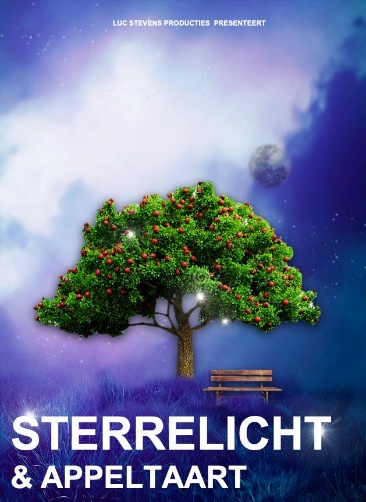 Theaterstuk Starlight Sterrenlicht is een verhaal dat ontroert. Hard en pijnlijk actueel over eenzaamheid. Hoopvol en gezellig, over verbondenheid en samenzijn in warme buurten en open instellingen.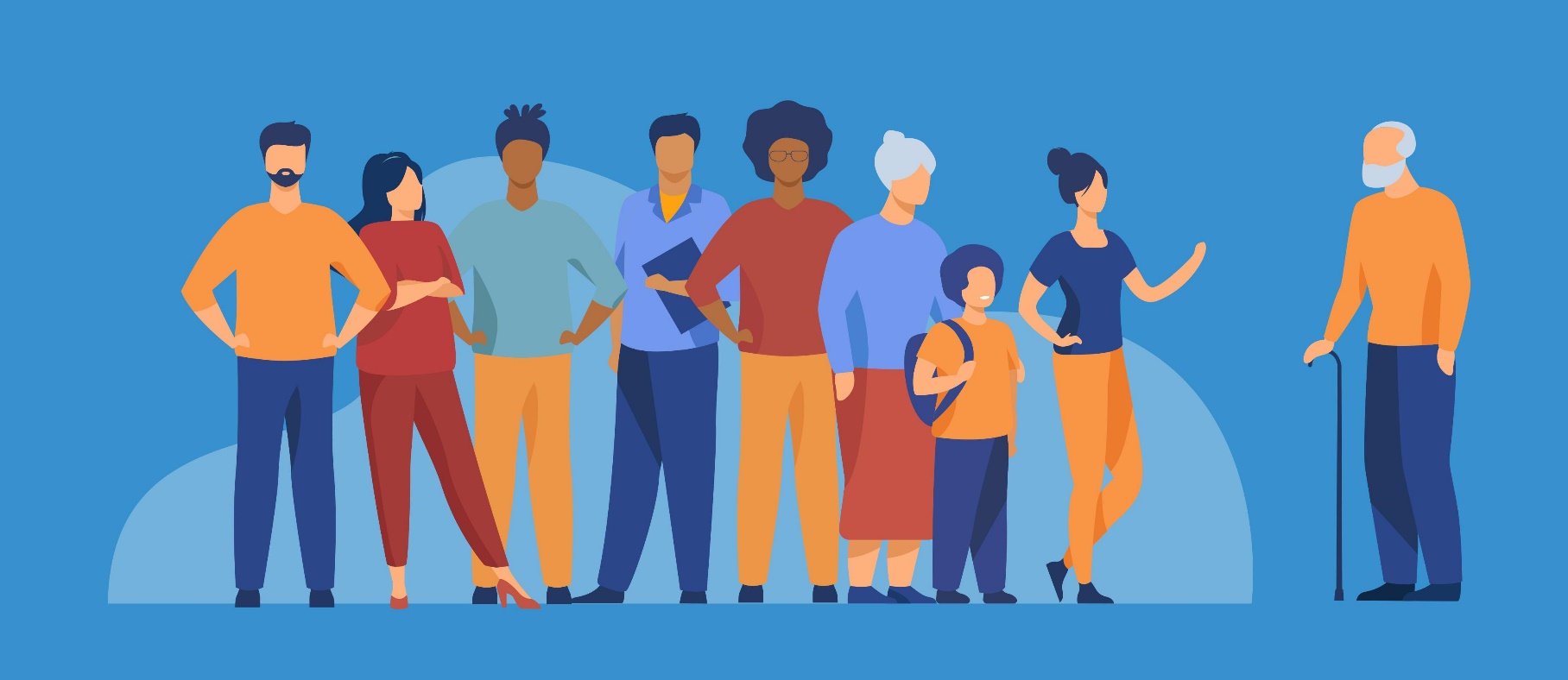 Datum:Tijd:Locatie: